XI JORNADA NACIONAL DE ARTRITIS Estimados socios, Jornada Nacional de Artritis, Artritis Psoriásica y espondiloartritis“Octubre, mes de la Artritis y espondiloartritis” 	Como en pasadas ediciones, gracias al trabajo de las asociaciones que forman parte de la Coordinadora Nacional de Artritis, ConArtritis, así como de otras entidades interesadas en llevar a cabo la campaña, organizaremos unas ponencia, que deseamos que sean de gran interés para todos,  en el Ilustre Colegio Oficial de Farmacéuticos de Valencia, C/ Conde de Montornés nº 7, 46003 Valencia. 	Aprovechamos esta Jornada para estar en contacto con todos vosotros, los amigos y cualquier persona que esté interesada en el tema.  Os envío información del acto y aprovecho la ocasión para saludaros muy atentamente y recordaros una vez más la importancia de vuestra participación, Un cordial saludo. 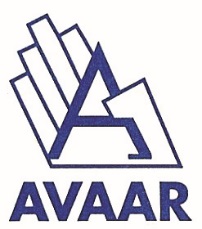 Presidenta de AVAAR Carmen Fondo. 